AK4 31/3/2020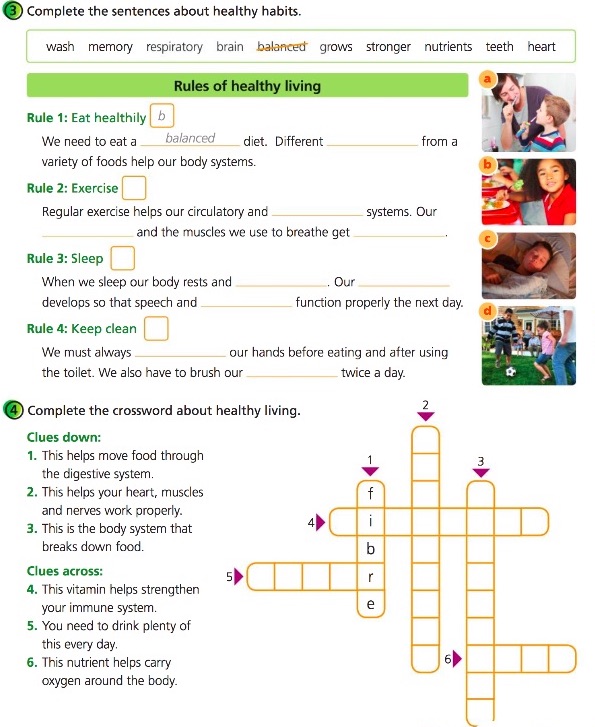 1.- LEE MUY BIEN EL TEXTO Y COMPLÉTALO CON LAS PALABRAS DEL CUADRO. BUSCA LAS PALABRAS QUE NO ENTIENDAS. DESPUÉS INDICA QUÉ IMAGEN EXPRESA CADA UNA DE LAS ORACIONES.2.-  ESCRIBE 4 ORACIONES UTILIZANDO LAS PALABRAS DE LOS CUADROS COMO EN EL EJEMPLO: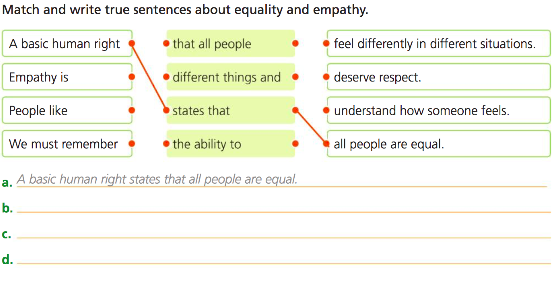        B.-       C.-       D.-